Приглашаем учащихся 8–11 классов общеобразовательных организаций принять участие в проектной смене факультета управления5 ноября 2022 стартовала проектная смена факультета управления ЮФУ«Школа молодого управленца: актуальные вопросы теории и практики менеджмента»        (с правилами зачисления на программу и расписанием мероприятий можно ознакомиться на сайте факультета управления:  http://management.sfedu.ru/  Раздел. Школьнику-Проектные смены)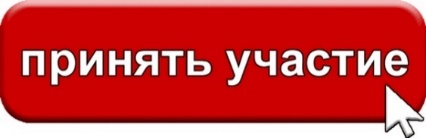 Дата, времяТемаПреподавательСсылка для подключенияСсылка для подключения05.11.22г.12:00:14:30Орг собрание.Управленец: навыки и качества современного руководителяТест  «Ты-  управленец»Полякова Елена Юрьевнаhttps://teams.microsoft.com/l/meetup-join/19%3ac544bc8c59e24ca0b6483a790490c120%40thread.tacv2/1667907101724?context=%7b%22Tid%22%3a%2219ba435d-e46c-436a-84f2-1b01e693e480%22%2c%22Oid%22%3a%229a28eb9b-c869-4746-aa60-4f9c4996427b%22%7d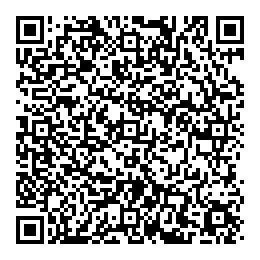 12.11.22 13:00-14:30Основы создания и представления проекта Полякова Елена Юрьевнаhttps://teams.microsoft.com/l/meetup-join/19%3ac544bc8c59e24ca0b6483a790490c120%40thread.tacv2/1667907101724?context=%7b%22Tid%22%3a%2219ba435d-e46c-436a-84f2-1b01e693e480%22%2c%22Oid%22%3a%229a28eb9b-c869-4746-aa60-4f9c4996427b%22%7d19.11.2213:00-14:30Викторина «Теоретические и практические аспекты управленческих идей в организации»Консультации по проектуЛавриненко Елена Николаевнаhttps://teams.microsoft.com/l/meetup-join/19%3ac544bc8c59e24ca0b6483a790490c120%40thread.tacv2/1667907101724?context=%7b%22Tid%22%3a%2219ba435d-e46c-436a-84f2-1b01e693e480%22%2c%22Oid%22%3a%229a28eb9b-c869-4746-aa60-4f9c4996427b%22%7d26.11.2213:00-14:30Управление семейными финансамиКонсультации по проектуМаракулина Юлия Николаевнаhttps://teams.microsoft.com/l/meetup-join/19%3ac544bc8c59e24ca0b6483a790490c120%40thread.tacv2/1667907101724?context=%7b%22Tid%22%3a%2219ba435d-e46c-436a-84f2-1b01e693e480%22%2c%22Oid%22%3a%229a28eb9b-c869-4746-aa60-4f9c4996427b%22%7d03.12.2213:00-14:30Мир маркетингаВикторина «Маркетинговое мышление»Консультации по проектуПолякова Елена Юрьевнаhttps://teams.microsoft.com/l/meetup-join/19%3ac544bc8c59e24ca0b6483a790490c120%40thread.tacv2/1667907101724?context=%7b%22Tid%22%3a%2219ba435d-e46c-436a-84f2-1b01e693e480%22%2c%22Oid%22%3a%229a28eb9b-c869-4746-aa60-4f9c4996427b%22%7d10.12 .2213:00-13:50Консультации по проектуРабота в проектных группахПолякова Елена ЮрьевнаМаракулина Юлия НиколаевнаЛавриненко Елена Николаевнаhttps://teams.microsoft.com/l/meetup-join/19%3ac544bc8c59e24ca0b6483a790490c120%40thread.tacv2/1667907101724?context=%7b%22Tid%22%3a%2219ba435d-e46c-436a-84f2-1b01e693e480%22%2c%22Oid%22%3a%229a28eb9b-c869-4746-aa60-4f9c4996427b%22%7d17.12.2022суббота (проектная дата), 15:00Представление проектаПолякова Елена ЮрьевнаМаракулина Юлия НиколаевнаЛавриненко Елена Николаевнаг. Ростов-на-Дону, проспект Стачки 200/1 а.207 (факультет управления ЮФУ). (информация о дате и месте проведения Университетского представления проектов по итогам проектной смены будет разосланы всем участникам дополнительно).г. Ростов-на-Дону, проспект Стачки 200/1 а.207 (факультет управления ЮФУ). (информация о дате и месте проведения Университетского представления проектов по итогам проектной смены будет разосланы всем участникам дополнительно).